附件1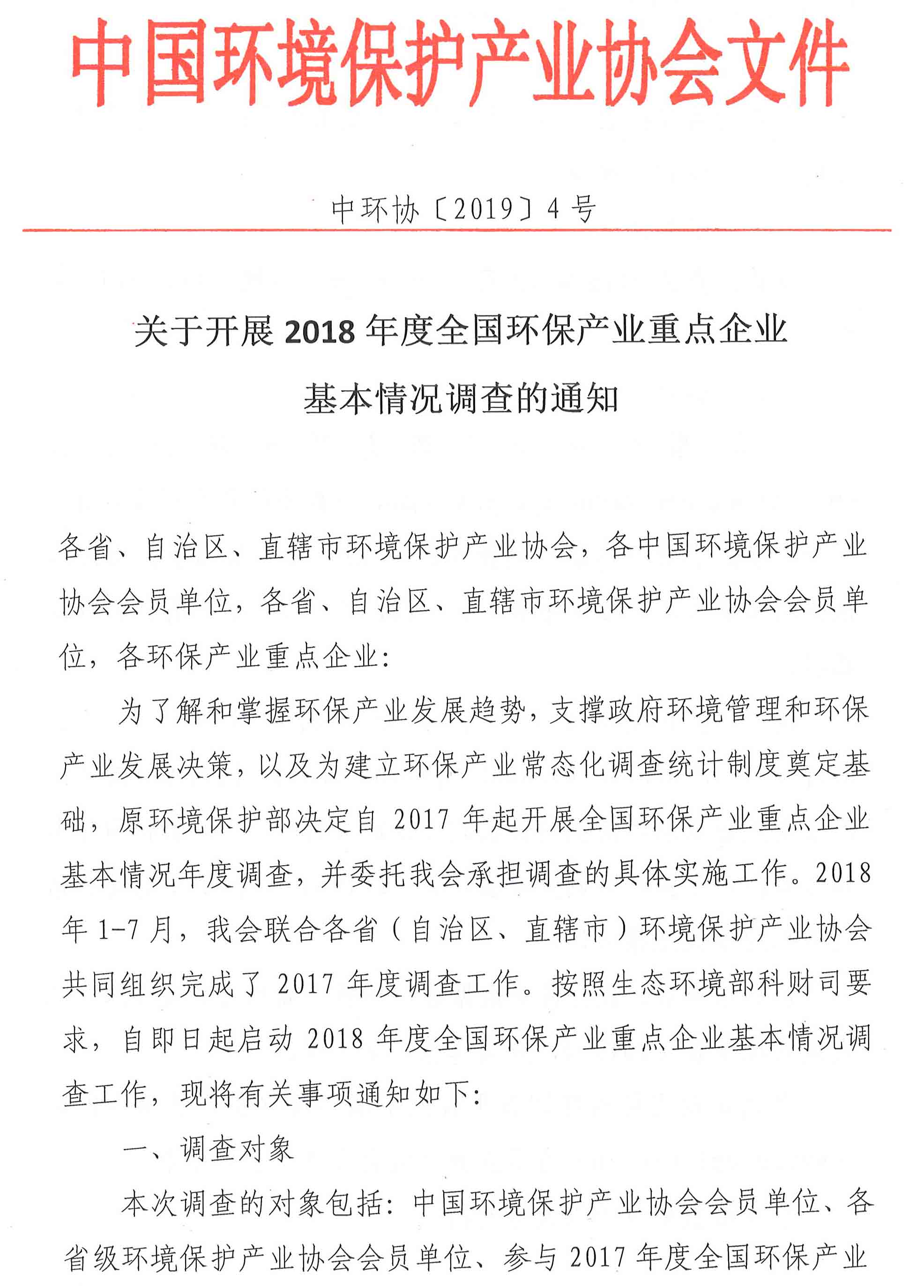 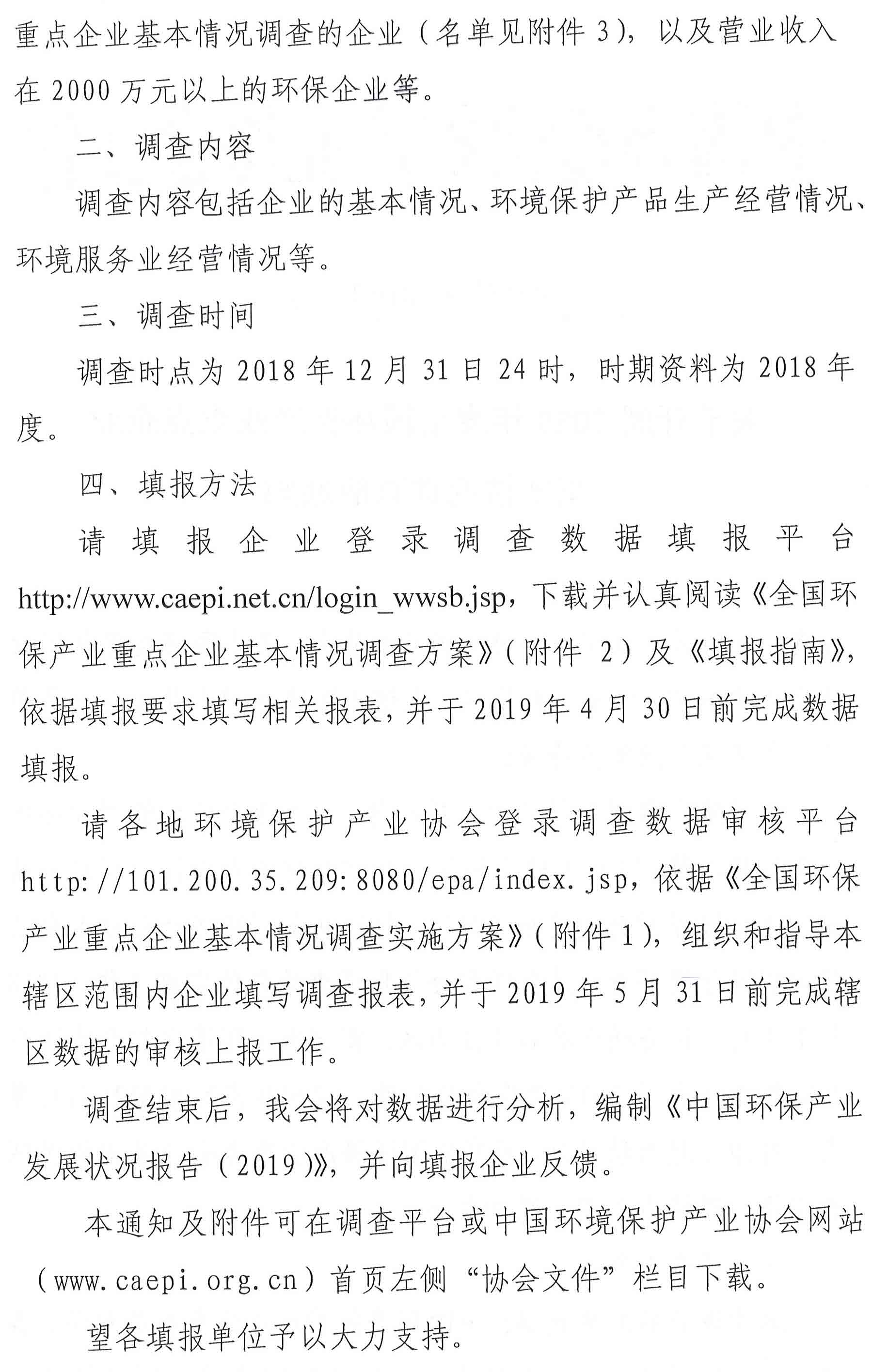 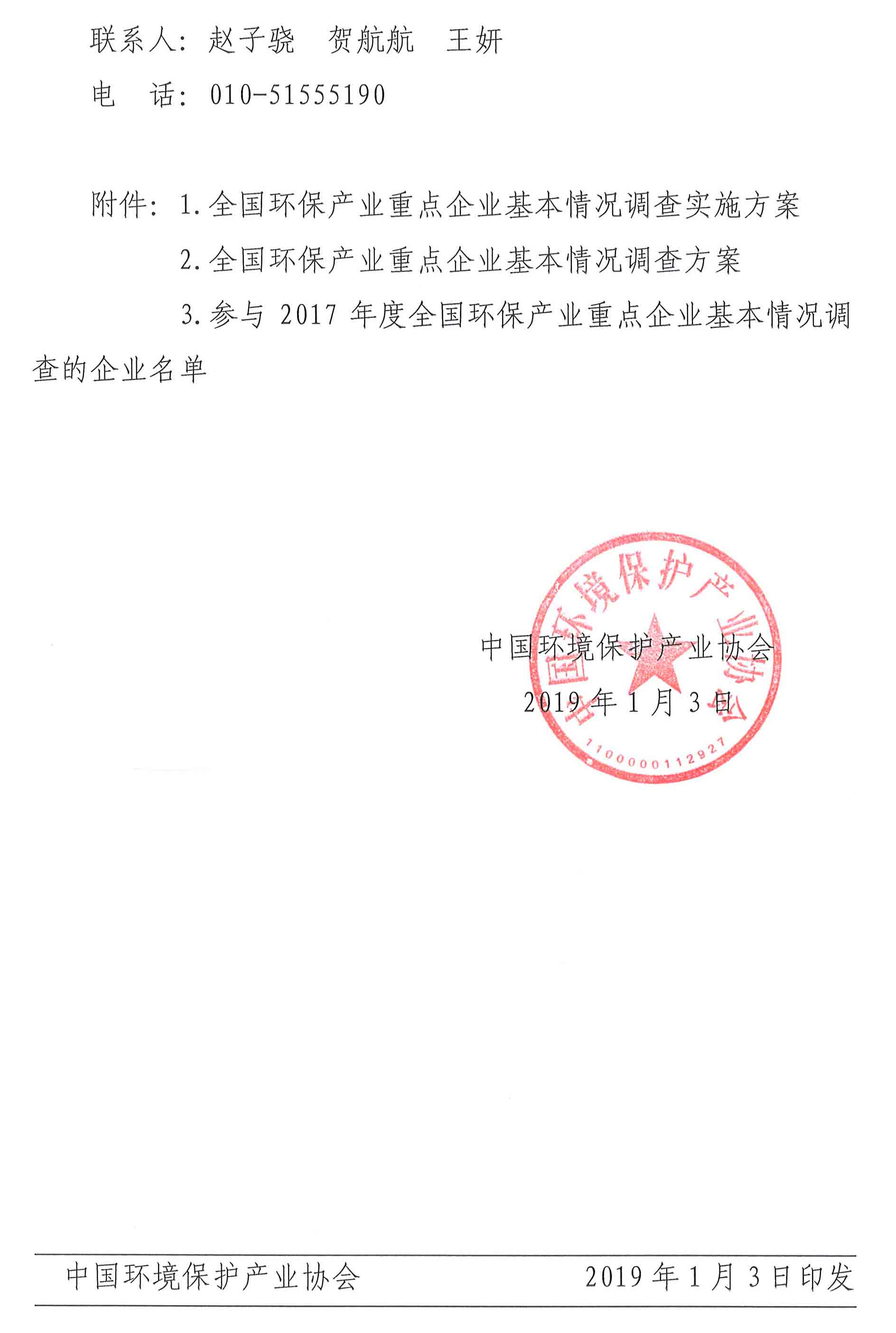 